Конспект урока русского языка_ класс_4, вариант 7.2 (УМК__Школа России_)Тема урока: «Личные местоимения 1, 2, 3 лица».Цель: знакомство с личными местоимениями 1,2,3 лица единственного и множественного чисел.Задачи:- закрепить понятие о местоимении, о роли местоимений в речи;- упражняться в определении лица, числа местоимений; замене существительных местоимениями в речи;- развивать внимание, память, мышление, речь  обучающегося;- воспитывать интерес к русскому языку, бережное отношение к природе, усидчивость.Формируемые УУД: Познавательные –поиск и выделение необходимой информации; осуществлять запись информации, сравнивать, анализировать, обобщать; приобретать ИКТ- компетенции.                  Коммуникативные  –умение с достаточной полнотой и точностью выражать свои мысли в соответствии с задачами и условиями коммуникации;         Регулятивные  –понимать учебную задачу урока и стремиться её выполнять, формулировать выводы из изученного материала, оценивать достижения на уроке, сравнивать способ действия и его результат с заданным эталоном;определение последовательности промежуточных целей с учётом конечного результата; оценивание качества и уровня усвоения материала;Личностные  – уметь слушать и вступать в диалог, формулировать вопросы, собственное мнение и позицию.Тип урока: урок открытия нового знанияМетоды обучения: продуктивный (частично-поисковый), репродуктивный (словесный, наглядный); Форма обучения: индивидуальная форма обучения.Форма урока: дистанционнаяМатериал к уроку: компьютер с выходом в Интернет, веб-камера, микрофон, учебник, тетрадь, интерактивные упражнения (сайт LearningApps), презентация.Ход урока1. Организационный момент.Проверка готовности обучающегося к уроку, эмоциональный настрой на работу.- Здравствуй. Я рада тебя видеть. Начнём урок русского языка. (слайд 1)2. Актуализация знаний.Вспомним, что мы изучали на прошлом уроке.– Прочитай слова вслух. Какое слово лишнее и почему? (слайд 2)- Что такое местоимение? - На какие вопросы отвечают местоимения?- Какие ты знаешь местоимения?- Как они называются? (личные)-  Открой тетрадь, запиши число, классная работа. -  Прочитай отрывок из стихотворения.(слайд 3) Если я сорву цветок,Если ты сорвёшь цветок…Если он, и я, и ты –Если мы сорвём цветы,То окажутся пустыИ деревья, и кусты…-О чем идет речь? -Какой урок можно вынести из этого отрывка? -Как ты думаешь, ещё почему нельзя рвать цветы? (цветы украшают планету, их нектаром питаются насекомые и птицы, из цветков образуются цветки с семенами)- Выпиши личные местоимения.- Прочитай их.3. Изучение нового материала.- Что общего у этих местоимений? Найди грамматический признак (ед. ч).(слайд 4)- Раздели на группы по лицам (затруднение).- Как ты думаешь, какая тема нашего урока? - Тема урока «Личные местоимения 1, 2, 3 лица» (слайд 5)- Поставим цели, которые нужно достигнуть на уроке. Узнаем, какое лицо бывает у местоимений. Будем учиться определять лицо местоимений, различать местоимения.Работа с таблицей (слайд 6)- Местоимения бывают 1, 2, 3 лица.- Какие местоимения относятся к 1-ому лицу? 2-ому? 3-ему?- Постарайся запомнить это.Физминутка.- Попробуй сам заполнить таблицу (мультимедийное задание).  При верном ответе ячейка таблицы становится зелёной.https://learningapps.org/1587541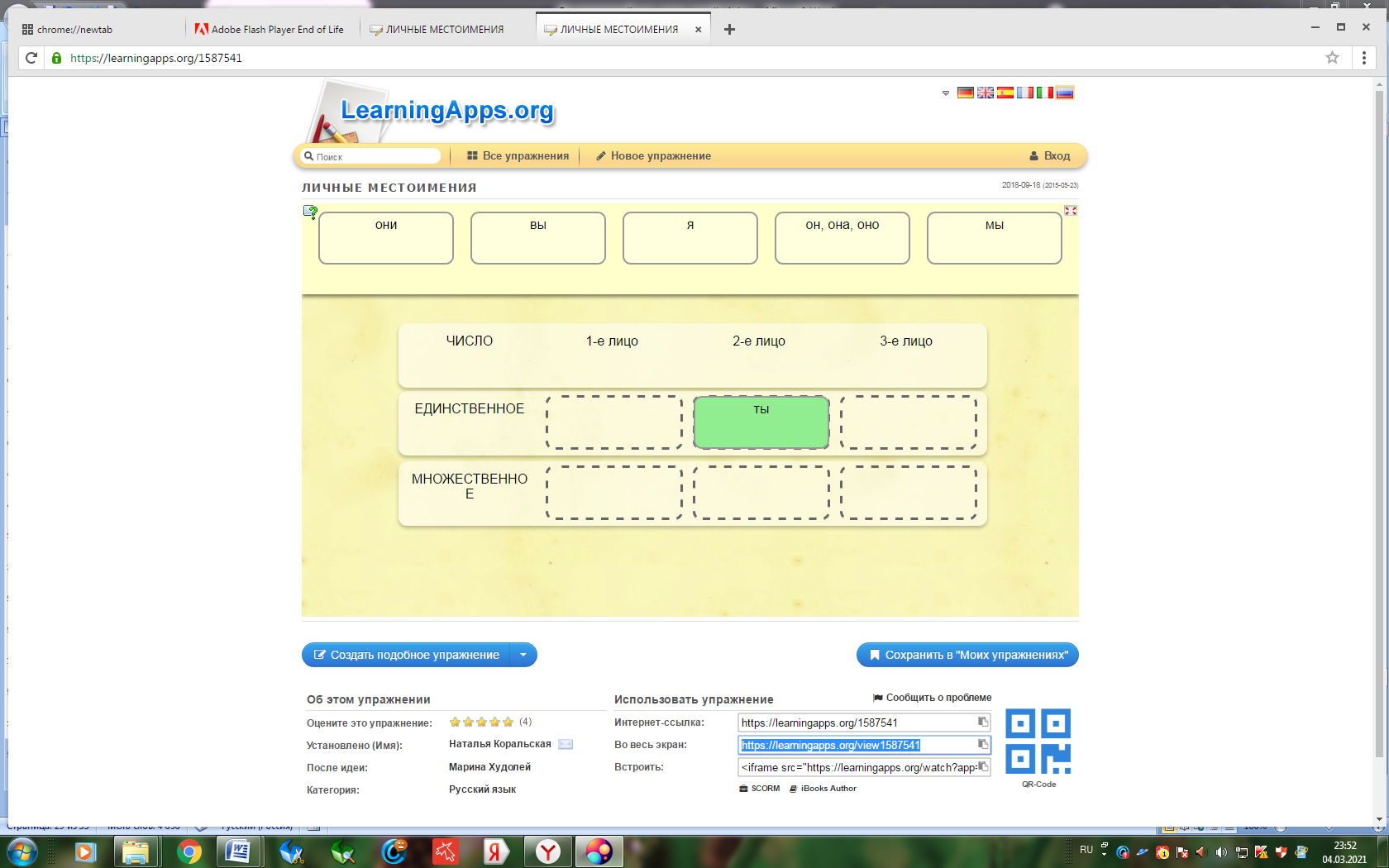 4. Закрепление нового материала.-  Подчеркни местоимения, которые соответствуют данным признакам: 3 л., ед.ч., м. р 1 л., ед.ч.2 л., мн.ч.,3 л., мн.ч,3 л., ед.ч., ср.р. (слайд 7)- Какую часть речи мы можем заменить местоимением? Имя существительное. Замени предметы местоимениями (слайд 8) - Что общего ты видишь? (все местоимения 3-го лица).- Как изменяются местоимения 3-го лица? (по родам)Самостоятельная работа.Прочитай текст «Весна». Спиши, вставляя  местоимения.  (слайд 9)Наступила весна. … принесла тепло и радость. По земле побежали ручьи. … переливались серебристыми дорожками. Проснулся муравей. … спешит построить свой дом.- Проверь правильность выполнения задания по слайду.  (слайд 10)Физминутка для глаз.https://www.youtube.com/watch?v=jluO0dOhpFsЯ буду называть слова, тебе необходимо определить часть речи. Если местоимение – хлопай в ладоши.Слова:  лес, кошка, мы, она, пальто, врач, они, ты, весна, я, тёплый, вы.Поиграем в игру «Четвёртый лишний» Зачеркни в каждой строке лишнее слово. (слайд 11)5. Подведение итогов урока.- Давай вспомним все то, что мы сегодня узнали.Викторина на повторение темы  с выбором ответа  https://learningapps.org/3421455 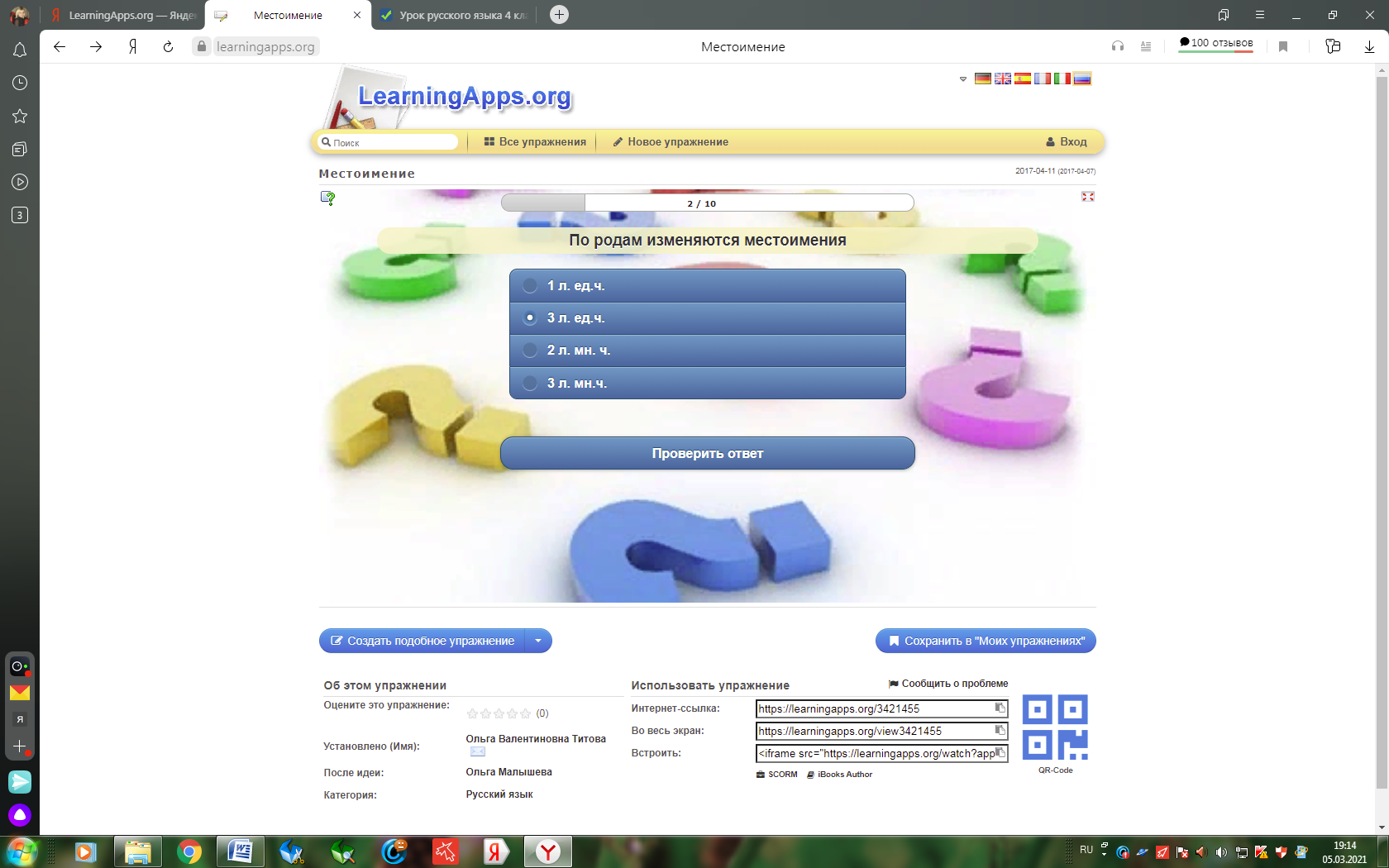 6. РефлексияВыполни цветовую самооценку усвоения данной темы,  на экране выдели цветом смайлик:
Зеленый- мне все понятно
Желтый- мне понятно почти все, но есть еще вопросы
Красный- мне не понятна эта тема7. Домашнее задание: стр 55 упр. 116, Учи. ру (задание от учителя).- Урок закончен. Спасибо за работу!